Equity Checklist - “NRI (Non-Resident Indian)” Annex -1Declaration in case of NRI BO Holders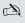 I/we Mr./Mrs._Resident ofintends to open a BO account with M/s. Vardhamanglobal Sharecom Private Limited (Name of the DP)  declare  that  I/we  has/have  complied  with  and  will  continue  to  comply  with  FEMA /  RBI regulations and any other regulations which may be introduced by GOI or any Government authorities from time to time.Letter for Third Party AddressDate:To,Vardhamanglobal Sharecom Pvt Ltd. KYC DepartmentA-10 Janta Colony Adarsh NagarJaipur-302004Dear Sir/Madam,We wish to open Trading and/or Demat account with you and wish to inform you that for my correspondence address, I wish to use following addressof my relative Mr./ Ms. / Mrs.                                                                                 and same is with his/her consent and knowledge. I have also obtained the photo ID (PAN Card) & Proof of address of my relative as per the requirement. Request you to oblige the same.Thanking you,Client Signature             :  	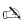 Client Name                   :  	I confirm that address mentioned above is in my name and I further agree & I don't have any objection in Mr./ Ms./Mrs.                                                                           using my address as his/her correspondence address proof.Relative Signature          :  	Relative Name               :  	Relation with client         :  	“One set of each document”“One set of each document”1.- Copy of PAN Card2.- Copy of PASSPORT2.- Copy of AADHAAR Card (Optional)4.- Copy of Foreign Address proof (Any One of  the following)a) Passport (Validity period to be checked)b) Driving License  (Validity period to be checked)c) Bank Statement / Passbook with latest transaction details for 3 months d) Electricity/Telephone (Landline) bill (Not more than 3 months old)e) Proof of address issued by Notary Central-State Government / Notary Public / Gazette Officer /  Scheduled CommercialBanks / Parliament / Elected Representatives to the Legislative Assembly5.- Valid VISA (With Immigration Page) / Work Permit6.- OCI/PIO Card (In case of foreign national of Indian Origin)7.- RBI permission letter (PIS Letter)8.- PIS (Portfolio Investment Scheme) bank account proof9.- Normal NRE/NRO Bank proof10.- FEMA Declaration duly signed by client (Format Enclosed)11.Rs.1000 cheque in the name of "Vardhamanglobal Sharecom Private Limited" - Account opening charges for Trading andDemat12.- In case of registration of third party address proof for correspondence address, please ensure to obtain the below documentsa) PAN Card copy of the third party person b) Proof of address of the third party personc) Third party address letter (Format Enclosed)Note : (ensure document should be attested by both - Account Holder & Third Party Person)13.- Incase of other DP client master copy duly attested with stamp by DP official & self attested by BO require14TIN/SSNPlease Note:a) All supporting documents should be self attested by the client and personally verified (IPV) with original by the Official from branch office bearing name/signature/employee code of the official.b) In case of NRIs, authorized officials of overseas branches of Scheduled Commercial Banks registered in India, Notary Public, Court Magistrate, Judge, Indian Embassy /Consulate General in the country where the client resides are permitted to attest the documents.c) In case of Seafarer client, Self-attested copy of continuous Discharge Card of employment is needed with Copy of existing company Contract.Please Note:a) All supporting documents should be self attested by the client and personally verified (IPV) with original by the Official from branch office bearing name/signature/employee code of the official.b) In case of NRIs, authorized officials of overseas branches of Scheduled Commercial Banks registered in India, Notary Public, Court Magistrate, Judge, Indian Embassy /Consulate General in the country where the client resides are permitted to attest the documents.c) In case of Seafarer client, Self-attested copy of continuous Discharge Card of employment is needed with Copy of existing company Contract.Name & SignatureName & SignatureName & Signature(First Holder)(Second Holder)(Third Holder)